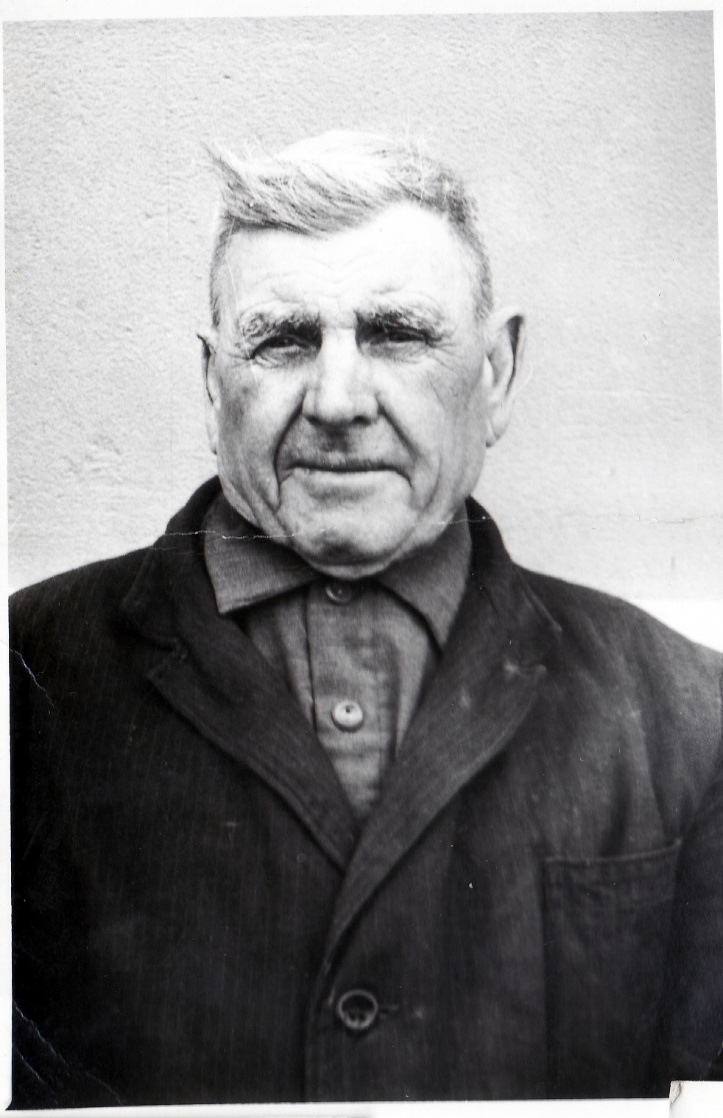 Баранов Андрей Филатович14.09.1895 г. - 14.04.1999 г.